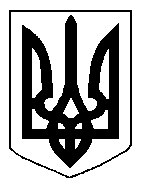 БІЛОЦЕРКІВСЬКА МІСЬКА РАДА	КИЇВСЬКОЇ ОБЛАСТІ	Р І Ш Е Н Н Я

від  25 квітня 2019 року                                                                        № 3795-70-VIIПро надання дозволу на розроблення технічної документації із землеустрою  щодо встановлення (відновлення) меж земельної ділянки в натурі (на місцевості) КИЇВСЬКОМУ ОБЛАСНОМУ СПЕЦІАЛІЗОВАНОМУ РЕМОНТНО-БУДІВЕЛЬНОМУПІДПРИЄМСТВУ ПРОТИПОЖЕЖНИХ РОБІТ ДОБРОВІЛЬНОГО ПОЖЕЖНОГО ТОВАРИСТВА УКРАЇНИРозглянувши звернення постійної комісії з питань земельних відносин та земельного кадастру, планування території, будівництва, архітектури, охорони пам’яток, історичного середовища та благоустрою до міського голови від 13 березня 2019 року №89/2-17, протокол постійної комісії з питань  земельних відносин та земельного кадастру, планування території, будівництва, архітектури, охорони пам’яток, історичного середовища та благоустрою від 07 березня 2019 року № 168, заяву КИЇВСЬКОГО ОБЛАСНОГО СПЕЦІАЛІЗОВАНОГО РЕМОНТНО-БУДІВЕЛЬНОГО ПІДПРИЄМСТВА ПРОТИПОЖЕЖНИХ РОБІТ ДОБРОВІЛЬНОГО ПОЖЕЖНОГО ТОВАРИСТВА УКРАЇНИ від 15 лютого 2019 року №1209, відповідно до ст. ст. 12, 40, 118, 122, 123  Земельного кодексу України, ч.3 ст. 24 Закону України «Про регулювання містобудівної діяльності»,  ст. 55 Закону України «Про землеустрій», п. 34 ч. 1 ст. 26  Закону України «Про місцеве самоврядування в Україні», Інструкції про встановлення (відновлення) меж земельних ділянок в натурі (на місцевості) та їх закріплення межовими знаками затвердженої Наказом Державного комітету України із земельних ресурсів від 18 травня 2010 року за № 376, рішення Білоцерківської міської ради від 03 листопада 2016 року №319-18-VІІ «Про затвердження Генерального плану міста Біла Церква», рішення Білоцерківської міської ради від 23 лютого 2017 року №478-26-VІІ «Про забезпечення ефективного управління землями в адміністративних межах м. Біла Церква», міська рада вирішила:1.Надати дозвіл на розроблення технічної документації із землеустрою щодо встановлення (відновлення) меж земельної ділянки в натурі (на місцевості) КИЇВСЬКОМУ ОБЛАСНОМУ СПЕЦІАЛІЗОВАНОМУ РЕМОНТНО-БУДІВЕЛЬНОМУ ПІДПРИЄМСТВУ ПРОТИПОЖЕЖНИХ РОБІТ ДОБРОВІЛЬНОГО  ПОЖЕЖНОГО ТОВАРИСТВА УКРАЇНИ з цільовим призначенням 03.15. Для будівництва та обслуговування інших будівель громадської забудови (вид використання – для експлуатації та обслуговування Білоцерківської виробничої дільниці протипожежних робіт) за адресою: провулок Пролетарський, 15,  площею 0,0673 га, за рахунок земель населеного пункту м. Біла Церква. Кадастровий номер: 3210300000:04:005:0011.2.Особі, зазначеній  в цьому рішенні подати на розгляд міської ради належним чином розроблену технічну документацію із землеустрою щодо встановлення (відновлення) меж земельної ділянки в натурі (на місцевості) для затвердження.3.Контроль за виконанням цього рішення покласти на постійну комісію з питань  земельних відносин та земельного кадастру, планування території, будівництва, архітектури, охорони пам’яток, історичного середовища та благоустрою.Міський голова	                                                                                          Г. Дикий